Finanční alokace operačních programů evropských fondů v období 2021-2027(stav k 5. 3. 2021)  Podle informace náměstkyně ministryně pro místní rozvoj Ing. Daniely Grabmüllerové na Radě ESIF na pracovní úrovni 4. 2. 2021 byl do e-KLEPu vložen „Návrh rozdělení alokace pro ČR 3v programovém období 2021–2027 mezi operační programy“. Vláda návrh projednala 22. 2. a 1. 3. 2021, kdy k němu přijala usnesení č. 233, kterým schválila rozdělení alokací mezi operační programy. Usnesení vlády dále stanovilo termíny dopracování a předložení klíčových dokumentů pro období 2021-2027. Mimo jiné vláda uložila ministryni pro místní rozvoj ve spolupráci s řídicími orgány operačních programů a s místopředsedkyní vlády a ministryní financí dopracovat a předložit vládě návrh Dohody o partnerství pro období 2021–2027 do 31. srpna 2021.                                                                                                                Součástí Dohody, kterou začne Ministerstvo pro místní rozvoj ČR (MMR) finalizovat v dubnu 2021, bude výše alokací pro integrované nástroje, tj. pro komunitně vedený místní rozvoj (CLLD), realizovaný prostřednictvím místních akčních skupin (MAS), a pro integrované územní investice (ITI).Dosud nejkonkrétněji jsou navrženy priority, cíle a rozdělení jejich podpory v Integrovaném regionálním operačním programu (IROP) v gesci MMR. IROP má také, vedle Programu rozvoje venkova (PRV) v gesci Ministerstva zemědělství ČR (MZe), pro venkov největší význam. Proto se navrhuje zahájit jednání o alokacích pro CLLD právě u IROP.     V tabulce je uvedena alokace pro IROP s procentuálním stanovením podílů jednotlivých priorit a specifických cílů. Podle tohoto jsou vypočteny alokace v mld. Kč:v mld. KčPro obce budou nejfrekventovanější podbarvené specifické cíle (SC) a to jak v případě individuálních projektů, tak u projektů realizovaných v rámci CLLD na základě strategií MAS.2.2. Příklady projektů v rámci specifického cíle 5.1 Komunitně vedený místní rozvoj byly uvedeny v prezentaci Ing. Lenky Kriegischové, vedoucí oddělení implementace integrovaných nástrojů odboru řízení operačních programů MMR, na setkání územních partnerů ve Žďáru nad Sázavou 21. září 2020 takto: Bezpečnost v dopravě (např. chodníky, mosty, retardéry, semafory…) včetně rekonstrukcí místních komunikacíInfrastruktura pro cyklistickou dopravuRevitalizace veřejných prostranství a budování zelené infrastrukturyPodpora jednotek sboru dobrovolných hasičů kategorie II, III, V (požární zbrojnice, požární technika, zdroje požární vody v obcích)Modernizace mateřských škol a infrastruktury dětských skupinZákladní školy ve vazbě na odborné učebny a učebny neúplných školInfrastruktura pro sociální službyRevitalizace kulturních památekRevitalizace a vybavení městských a obecních muzeíRekonstrukce a vybavení obecních profesionálních knihovenVeřejná infrastruktura udržitelného cestovního ruchuTento výčet se navrhuje doplnit o:Rozvoj kulturního a kreativního sektoruRealizace energeticky úsporných opatření při rekonstrukci systémů veřejného osvětlení V roce 2018 v ČR působilo 180 MAS na 89 % území republiky s 56 % jejího obyvatelstva. Současný stav je podobný (počet obyvatel území MAS podle tabulky v příloze již dosahuje 63 % obyvatel republiky). Spolek pro obnovu venkova ČR (SPOV) v té době navrhoval, aby v období 2021-2027 objem prostředků z jednotlivých OP na projekty administrované místními akčními skupinami dosáhl třetiny z celkového objemu podpory z evropských fondů bez započtení PRV, který má vlastní pravidla financování.2.4. Pro další jednání v listopadu 2019 připravil SPOV návrh, aby bylo pro CLLD v rámci IROP vyčleněno min. 23 mld. Kč, což je 2,3x více než návrh uvedený v bodě 2.1. Pokud to srovnáme s podbarvenými SC, představuje to 30 % souhrnu jejich alokace. Průměrná alokace z IROP na MAS by dosáhla 128 mil. Kč, tj.  18 mil. Kč ročně.3. V souladu s principy subsidiarity i víceúrovňové správy se navrhuje umožnit každé MAS, aby si v rámci finančního limitu vybrala v souladu se svou strategií projekty, které upřednostňuje. Věcné zaměření projektů dle bodu 2.2. výše je orientační (čerpání bude vykazováno za celý SC 5.1.).3.1. Bude možné odvozovat finanční limit alokace z Evropských fondů pro jednotlivé MAS od průměrného příjmu na obyvatele, stanoveného pro každou MAS individuálně. Informace o průměrném příjmu na obyvatele budou získány z projektu Ekonomické fakulty TU Liberec „Big data“. Data byla přebírána z České správy sociálního zabezpečení, Úřadu práce, Českého statistického úřadu a dalších. Mohou být v dohodnutých intervalech novelizována (např. každoročně nebo podle stanovených milníků). Gestorem tohoto projektu v rámci MMR je odbor regionálního rozvoje, který počítá s využitím časových řad těchto dat pro monitoring Strategie regionálního rozvoje 2021-2027. 3.2. Tento projekt zatím pracuje s daty za rok 2018. Podle nominálního čistého příjmu na obyvatele, získaného na úrovni obcí, rozděluje území republiky do 4 kvartilů. Následující kartogram znázorňuje přepočet podle území v působnosti obcí s rozšířenou působností (ORP):3.3. Tabulka v příloze obsahuje přepočet příjmů podle území MAS tak, aby pro CLLD připadlo přibližně 23 mld. Kč. Alokace pro MAS za období 2021-2027 je uvedena v předposledním sloupci, v posledním sloupci je uvedena alokace na obyvatele. Výpočet byl proveden tak, aby v daném kvartilu byla stejná alokace na obyvatele, která skokově se snižujícími příjmy na obyvatele stoupá (za celý kvartil o 15%). Možný je i jiný výpočet (např. pro každou MAS jednotlivě).V průběhu přípravy tohoto modelu financování CLLD v programovém období 2021-2027 se SPOV věnoval také výši spolufinancování, zejména ve vazbě na návrh Ministerstva financí ČR (MF), a zkušenostem z administrace projektů v období 2014-2020. MF zahájilo 18. 1. 2021 (vložením do e-KLEPu) meziresortní připomínkové řízení k materiálu pro schůzi vlády „Pravidla spolufinancování Evropského fondu pro regionální rozvoj, Evropského sociálního fondu plus, Fondu soudržnosti, Fondu pro spravedlivou transformaci a Evropského námořního, rybářského a akvakulturního fondu na programové období 2021-2027“. V něm reaguje na závěry Evropské rady, která se konala ve dnech 17. - 21. července 2020, podle nichž vyplývají pro ČR tyto maximální míry spolufinancování z EU fondů:85 % pro méně rozvinuté regiony, jejichž HDP na obyvatele v období 2015-2017 byl nižší než 75 % průměru EU – 27 70 % pro přechodové regiony, jejichž HDP na obyvatele v období 2015-2017 byl mezi 75 % - 100% průměru EU – 27, které v období 2014-2020 spadaly mezi méně rozvinuté regiony40% pro rozvinutější regiony, jejichž HDP na obyvatele v období 2015-2017 byl vyšší než 100 % průměru EU – 2785% v případě Fondu soudržnosti;80 % pro programy implementované v rámci Evropské územní spolupráce.Pro CLLD v rámci IROP přicházejí do úvahy méně rozvinuté regiony (regiony NUTS 2 Severozápad, Severovýchod, Moravskoslezsko a Střední Morava) a přechodové regiony (regiony NUTS 2 Jihozápad, Jihovýchod a Střední Čechy). MF navrhuje, aby národní podíl financování projektů obcí, krajů a jejich příspěvkových organizací byl v obou typech těchto regionů stejný. S požadavky EU se vyrovnává tak, že v méně rozvinutých regionech bude pokryt jen vlastními zdroji příjemce (min. 15 % uznatelných nákladů) a v přechodových regionech, kde je EU požadováno min. 30 % národního spolufinancování, pokryto vlastními zdroji příjemce ve stejné výši a 15 % ze státního rozpočtu. MF připouští i výjimky - např. pro některé typy veřejných škol a veřejně prospěšné subjekty, kde navrhuje vyšší podporu státu.4.2. Toto zjednodušení však na úkor méně rozvinutých regionů ruší regionální efekt, kdy méně rozvinuté regiony měly vyšší dotace z EU a menší podíl národních dotací. Také tento deficit je pozitivně řešen návrhem alokace, diferencované podle příjmu na obyvatele (zjednodušený „lokální“ ekvivalent HDP v regionech NUTS 2) v jednotlivých MAS, dle bodu 3.3. výše a připojené tabulky. 4.3. Každá analýza, jako je tato, by se měla odpovídajícím způsobem vrátit k minulosti – v daném případě k plánovacímu období 2014-2020. Realizace CLLD v něm byla velmi negativně ovlivněna více než dvouletým zpožděním možnosti čerpání, způsobeným zpožděným hodnocením strategií MAS ze strany MMR (sekce regionálního rozvoje). Aktuální očekávaná celková alokace pro CLLD v tomto období činí 7,7 mld. Kč.2 Lze předpokládat, že při plynulé realizaci mohlo být reálně dosaženo nejméně 10,8 mld. Kč.2 Zdroj: Dopočet podle stavu administrace CLLD v IROP k 5. 2. 20214.4. Při přepočtu na obyvatele MAS oscilovaly alokace z IROP kolem průměrných 1 175 Kč (nejmenší 860 Kč v MAS Živé pomezí Krumlovsko-Jevišovicko, z.s., největší 1 366 v MAS Šumavsko, z.s.). Alokace pro MAS nebyly regionálně diferencovány. Empirický výzkum by zřejmě ukázal, že nedostatečné čerpání a mnohdy i motivace MAS jsou způsobeny také velmi nízkými alokacemi a nedostatečnou regionální diferenciací. 4.5. K tomu přistupuje rozdílná kvalita a akceschopnost MAS. MMR (sekce evropských a národních programů) oceňuje rychlost přípravy a administrace individuálních projektů oproti projektům v rámci MAS. To, bohužel, dokládá i skutečnost, že k 5. 2. 2021 - po 4 letech plné realizace CLLD - dosáhlo čerpání v jeho rámci jen 47 %. Čerpání jednotlivých MAS je uvedeno v tabulce:4.6. Přesto, že tabulka není líbivá, prosazování CLLD jako procesu, který se odehrává na nejnižší možné úrovni, má i do budoucna velký význam. Nicméně vyjednávání vyšších finančních alokací je díky nevyváženosti výkonů MAS obtížné. Musíme si proto především hlídat účast obcí včetně jejich hlavní zodpovědnosti za správné fungování tohoto procesu. Také pro kraje budou MAS zajímavé úrovně, se kterými mohou dobře jednat a také je podporovat. Musíme dát společně s územními partnery hlasitě najevo, že v orgánech MAS mají mít obce velké slovo - u naprosté většiny MAS je včele programového výboru představitel obce, který musí převzít zodpovědnost za její fungování. Hlavně na tomto výboru je, aby strategie MAS i celý proces odpovídal zájmům obcí a nejen občanů, zastoupených místními podnikateli a různými neziskovkami.Příloha: 1 (návrh alokací MAS na období 2021-2027)Zpracoval: Ing. arch. Jan Florian*) Tabulka bude, co se týká počtu a velikostí MAS, aktualizována ve spolupráci s Národní sítí MAS ČR a s Ekonomickou fakultou Technické univerzity Liberec, pokud jde o výpočet průměrného příjmu na obyvatele MAS. Bude také doplněna o výpočet plynulého narůstání alokace na obyvatele od MAS s největším průměrným příjmem na obyvatele po MAS s nejnižším průměrným příjmem na obyvatele.PrioritaNázev priorityCíl politiky% CPSpecifický cíl (SC)% SCmld. Kč1Zlepšení výkonu veřejné správy1191.1 eGovernment a kybernetická bezpečnost19232Rozvoj městské mobility, revitalizace měst a obcí, ochrana obyvatelstva2312.1 Čistá a aktivní mobilita18222Rozvoj městské mobility, revitalizace měst a obcí, ochrana obyvatelstva2312.2 Revitalizace měst a obcí8102Rozvoj městské mobility, revitalizace měst a obcí, ochrana obyvatelstva2312.3 Prevence rizik, zvýšení odolnosti a ochrana obyvatelstva563Rozvoj dopravní infrastruktury363.1 Silnice II. třídy674Zlepšení kvality a dostupnosti sociálních a zdravotních služeb, vzdělávací infrastruktury a rozvoj kulturního dědictví4354.1 Vzdělávací infrastruktura12154Zlepšení kvality a dostupnosti sociálních a zdravotních služeb, vzdělávací infrastruktury a rozvoj kulturního dědictví4354.2 Sociální infrastruktura8104Zlepšení kvality a dostupnosti sociálních a zdravotních služeb, vzdělávací infrastruktury a rozvoj kulturního dědictví4354. 3. Infrastruktura ve zdravotnictví 8104Zlepšení kvality a dostupnosti sociálních a zdravotních služeb, vzdělávací infrastruktury a rozvoj kulturního dědictví4354.4 Kulturní dědictví a cestovní ruch 795Komunitně vedený místní rozvoj585.1 Komunitně vedený místní rozvoj810celkem99122celkem podbarvené SC6176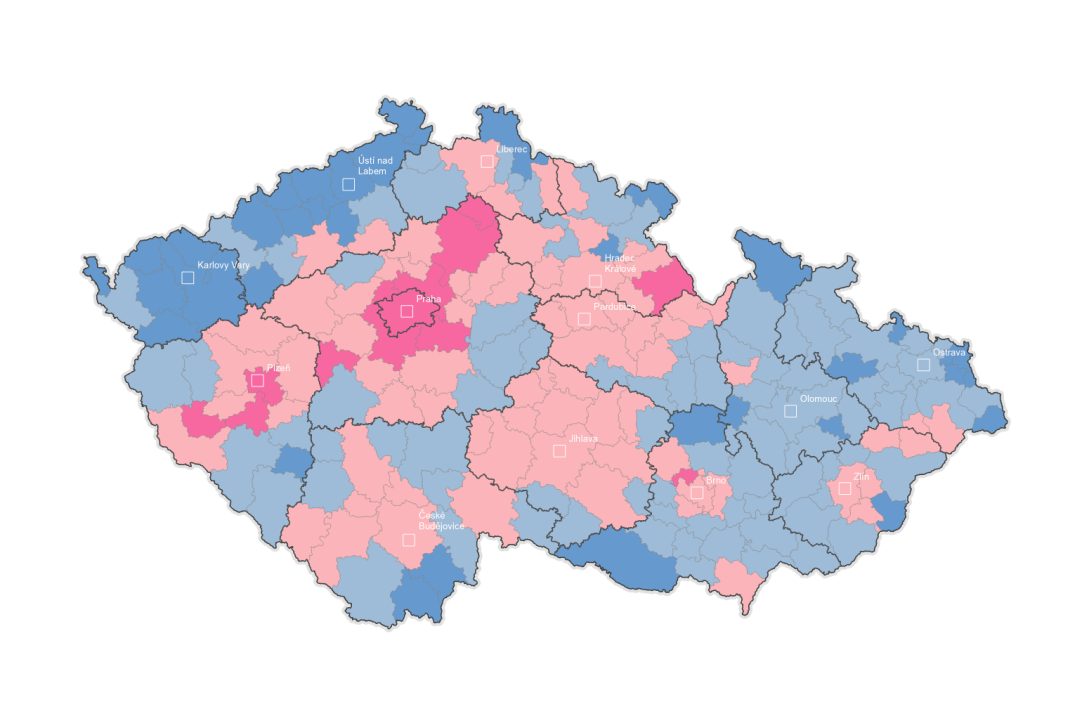 barvapříjmové hranicekvartiltmavo-modrádo 187 000 Kč  1světle-modrádo 202 000 Kč2světle-fialovádo 220 000 Kč3tmavě-fialovánad 220 000 Kč4Strategie MASKrajObjem prostředků v předložených projektechObjem prostředků ve schválených projektechČerpáníMAS rozvoj Kladenska a Prahy-západ, z.s.Středočeský72%52%0%MAS Světovina o.p.s.Plzeňský113%45%0%MAS Mikulovsko o.p.s.Jihomoravský59%0%0%MAS Hustopečsko, z. s.Jihomoravský129%7%0%MAS Krajina srdce, z.s.Jihočeský108%70%0%MAS Rokytná, o.p.s.Vysočina54%0%0%MAS Partnerství venkova, z. s.Jihomoravský63%24%0%MAS Nad Prahou o.p.s.Středočeský117%29%2%MAS Lednicko-valtický areál, z.s.Jihomoravský129%54%3%Brdy - Vltava o.p.s.Středočeský88%76%3%MAS Strážnicko, z.s.Jihomoravský108%50%6%Živé pomezí Krumlovsko-Jevišovicko, z.s.Jihomoravský135%71%7%MAS Mezi Hrady, z.s.Středočeský127%54%8%Strategie MASKrajObjem prostředků v předložených projektechObjem prostředků ve schválených projektechČerpáníMAS Vodňanská ryba, z.s.Jihočeský139%83%10%MAS Sdružení Západní Krušnohoří, z.s.Ústecký141%37%12%Mladoboleslavský venkov, z.ú.Středočeský102%82%12%Via rustica z.s.Vysočina102%87%12%Místní akční skupina Krkonoše, z. s.Královéhradecký104%77%12%MAS Karlštejnsko, z.ú.Středočeský105%35%13%OSLAVKA o.p.s.Vysočina113%73%13%MAS Mohelnicko, z.s.Olomoucký154%101%13%MAS Vyškovsko, z.s.Jihomoravský104%77%16%MAS Radbuza, z.s.Plzeňský127%89%16%MAS Strakonicko, z.s.Jihočeský113%58%17%Ekoregion Úhlava, z.s.Plzeňský106%38%17%MAS CÍNOVECKO o. p. s.Ústecký120%97%19%MAS Region Kunětické hory, z.s.Pardubický93%41%19%MAS Hrušovansko, z. s.Jihomoravský98%29%19%Kyjovské Slovácko v pohybu, z. s.Jihomoravský100%62%19%MAS Vizovicko a Slušovicko, o.p.s.Zlínský90%55%21%MAS Znojemské vinařství, z.s.Jihomoravský136%55%21%Rozvoj Krnovska o.p.s.Moravskoslezský142%57%21%Rozvoj Tanvaldska z.s.Liberecký101%89%24%MAS Český Západ, z.s.Plzeňský87%53%25%MAS Českomoravské pomezí o.p.s.Vysočina66%38%26%Místní akční skupina Střední Povltaví z. s.Jihočeský123%80%26%Místní akční skupina Brána Brněnska, z.s.Jihomoravský148%57%26%MAS Střední Vsetínsko, z. s.Zlínský85%58%27%MAS MORAVSKÁ BRÁNA, z.s.Olomoucký136%64%29%MOST Vysočiny, o.p.s.Vysočina100%59%29%MAS Frýdlantsko, z.s.Liberecký94%56%31%Podhorácko, o.p.s.Vysočina92%72%32%MAS Hanácké Království, z.s.Olomoucký98%98%32%Místní akční skupina Pomalší o.p.s.Jihočeský94%84%32%MAS Slavkovské bojiště, z.s.Jihomoravský103%86%33%Otevřené zahrady Jičínska z. s.Královéhradecký105%46%33%Místní akční skupina Hlubocko - Lišovsko o.p.s.Jihočeský139%72%33%MAS Brdy, z.ú.Středočeský109%62%34%Místní akční skupina SVATOJIŘSKÝ LES, z.s.Středočeský113%68%34%MAS POŠUMAVÍ, zapsaný spolekPlzeňský109%89%34%MAS Moravskotřebovsko a Jevíčsko o.p.s.Pardubický91%61%35%SERVISO, o. p. s.Ústecký140%68%36%Místní akční skupina Království - Jestřebí hory, o.p.s.Královéhradecký99%80%36%Královská stezka o.p.s.Vysočina120%84%37%MAS Moravský kras z.s.Jihomoravský127%93%39%Strategie MASKrajObjem prostředků v předložených projektechObjem prostředků ve schválených projektechČerpáníMAS Česká Kanada o.p.s.Jihočeský147%79%39%MAS Hornolidečska, z.s.Zlínský100%59%40%MAS Český les, z. s.Plzeňský107%87%40%MAS Říčansko o.p.s.Středočeský142%88%40%Přemyslovské střední Čechy o.p.s.Středočeský132%96%40%MAS Šipka, z. s.Vysočina101%58%40%MAS Jihozápad o.p.s.Středočeský108%82%40%Místní akční skupina Podještědí, z.s.Liberecký120%85%41%MAS - Partnerství Moštěnka, o.p.s.Olomoucký156%76%42%MAS Vyhlídky,z.s.Středočeský130%89%42%MAS Český sever, z.s.Ústecký121%92%42%MAS Buchlov, z.s.Zlínský78%48%42%MAS Horní Pomoraví o.p.s.Olomoucký119%98%43%Region Pošembeří o.p.s.Středočeský161%71%43%MAS Zlatá cesta, o.p.s.Plzeňský75%70%43%MAS VLTAVA, z.s.Jihočeský114%77%43%Místní akční skupina Podhostýnska, z. s.Zlínský85%56%43%Místní akční skupina Zálabí, z. s.Středočeský89%52%43%Místní akční skupina Mikroregionu Telčsko, z. s.Vysočina151%92%44%Společnost pro rozvoj Humpolecka, z.s.Vysočina98%78%44%Místní akční skupina Hříběcí hory, z.s.Zlínský90%67%44%Místní akční skupina Jemnicko, o.p.s.Vysočina78%64%44%MAS - Střední Polabí, z.s.Středočeský142%71%45%MAS Krušné hory, o.p.s.Karlovarský94%51%45%MAS Bobrava, z.s.Jihomoravský106%99%45%Místní akční skupina Podbrněnsko, spolekJihomoravský121%52%45%MAS Lašsko, z. s.Moravskoslezský126%77%46%MAS Naděje o.p.s.Ústecký101%68%46%MAS Hranicko z. s.Olomoucký172%70%46%Místní akční skupina Brána Vysočiny, z.s.Jihomoravský158%75%46%Sdružení SPLAV, z.s.Královéhradecký125%88%46%MAS Achát z.s.Liberecký101%100%47%Místní akční skupina Hlučínsko z.s.Moravskoslezský130%63%47%MAS Hrubý Jeseník, z.s.Moravskoslezský112%92%47%MAS Šumperský venkov, z. s.Olomoucký131%81%48%MAS Regionu Poodří, z.s.Moravskoslezský161%79%49%MAS Sdružení Růže z.s.Jihočeský86%65%49%MAS Sedlčansko, o.p.s.Středočeský100%98%49%Místní akční skupina Boskovicko PLUS, z. s.Jihomoravský147%101%50%MAS Litomyšlsko o.p.s.Pardubický115%78%51%Místní akční skupina Mezi Úpou a Metují, z. s.Královéhradecký113%99%52%Region HANÁ, z. s.Olomoucký115%70%52%Strategie MASKrajObjem prostředků v předložených projektechObjem prostředků ve schválených projektechČerpáníMAS Vladař o.p.s.Karlovarský102%91%52%MAS Zubří země, o.p.s.Vysočina126%93%53%MAS Staroměstsko, z.s.Zlínský92%53%53%Místní akční skupina Lanškrounsko, z.s.Pardubický187%77%53%Místní akční skupina Dolní Morava, z. s.Jihomoravský120%97%53%Bystřička, o.p.s.Olomoucký123%90%54%MAS Kraj živých vod, z.s.Karlovarský100%73%54%MAS Broumovsko+, z. s.Královéhradecký100%100%54%MAS Rozkvět, z.s.Jihočeský135%55%54%Místní akční skupina Severní Chřiby a Pomoraví, z.s.Zlínský157%104%54%Posázaví o.p.s.Středočeský108%93%55%MAS Aktivios, z.s.Plzeňský87%75%55%NAD ORLICÍ, o.p.s.Královéhradecký124%75%55%MAS Podchlumí, z. s.Královéhradecký96%68%56%Rakovnicko o. p. s.Středočeský107%94%56%MAS Podlipansko, o.p.s.Středočeský123%88%56%Místní akční skupina Rožnovsko, z.s.Zlínský74%71%56%MAS Jablunkovsko, z. s.Moravskoslezský118%75%56%Místní akční skupina Třeboňsko o.p.s.Jihočeský114%58%56%MAS Horňácko a Ostrožsko z.s.Zlínský111%68%57%MAS Hanácký venkov, z. s.Olomoucký145%87%57%MAS Železnohorský region, z.s.Pardubický99%83%57%LAG Podralsko z. s.Liberecký115%101%58%Střední Haná, o.p.s.Olomoucký107%97%58%Havlíčkův kraj, o.p.s.Vysočina132%83%59%MAS Moravská cesta, z. s.Olomoucký104%104%59%Místní akční skupina Dolní Poolšaví, z.s.Zlínský88%60%60%MAS Frýdlantsko - Beskydy z.s.Moravskoslezský144%95%60%Jižní Haná o. p. s.Zlínský87%87%60%MAS POLIČSKO z.s.Pardubický169%99%61%Lípa pro venkov z.s.Středočeský103%96%61%Místní akční skupina POHODA venkova, z.s.Královéhradecký114%73%61%Místní akční skupina Podřipsko, z.s.Ústecký133%75%61%Místní akční skupina Svitava z. s.Pardubický100%94%61%Místní akční skupina Blatensko, o.p.s.Jihočeský138%72%63%MAS Bohdanečsko, z. s.Pardubický119%97%64%MAS Královédvorsko, z. s.Královéhradecký116%101%64%MAS SVATOVÁCLAVSKO, z.s.Středočeský101%101%64%MAS Ploština, z. s.Zlínský106%82%65%RÝMAŘOVSKO,  o.p.s.Moravskoslezský113%75%65%Obecně prospěšná společnost pro Český rájKrálovéhradecký142%93%66%Místní akční skupina Opavsko z.s.Moravskoslezský118%100%67%Strategie MASKrajObjem prostředků v předložených projektechObjem prostředků ve schválených projektechČerpáníMAS České středohoří, z.s.Ústecký155%95%68%Místní akční skupina Blanský les - Netolicko o.p.s.Jihočeský108%80%68%MAS PODBRDSKO, z.s.Středočeský106%71%69%Hradecký venkov o.p.s.Královéhradecký109%101%69%MAS Dolnobřežansko o.p.s.Středočeský109%80%69%MAS Brána do Českého ráje, z.s.Královéhradecký104%97%70%Luhačovské Zálesí, o.p.s.Zlínský97%71%70%Místní akční skupina Stolové hory, z. s.Královéhradecký96%90%70%MAS Šternbersko o.p.s.Olomoucký125%97%70%MAS Východní Slovácko, z.s.Zlínský102%102%71%Podhůří Železných hor o.p.s.Vysočina102%78%71%MAS Boleslavsko, z.ú.Středočeský89%81%71%MAS Uničovsko, o.p.s.Olomoucký111%97%72%MAS Chrudimsko, z.s.Pardubický125%92%72%Společná CIDLINA, z.s.Královéhradecký108%90%72%MAS Šumavsko, z.s.Jihočeský112%80%73%MAS Labské skály, z.s.Ústecký116%83%73%MAS Sokolovsko o.p.s.Karlovarský131%99%74%MAS Pobeskydí, z. s.Moravskoslezský168%96%74%MAS 21, o.p.s.Karlovarský153%78%74%Místní akční skupina Valašsko - Horní Vsacko, z.s.Zlínský100%74%74%Místní akční skupina Třešťsko, o.p.s.Vysočina105%92%75%MAS ORLICKO, z.s.Pardubický123%103%76%MAS Skutečsko, Košumbersko a Chrastecko, z.s.Pardubický120%100%78%MAS LEADER - Loucko, z. s.Vysočina148%100%79%MAS Holicko, o.p.s.Pardubický106%96%79%Místní akční skupina svatého Jana z Nepomuku, z.s.Plzeňský148%101%79%MAS Vincenze Priessnitze pro Jesenicko, o.p.s.Olomoucký130%93%79%MAS Bojkovska, z.s.Zlínský97%91%80%Prostějov venkov o.p.s.Olomoucký126%92%81%MAS Blaník, z. s.Středočeský113%100%82%MAS "Přiďte pobejt!" z. s.Liberecký137%102%82%Místní akční skupina Kelečsko - Lešensko - Starojicko, z.s.Zlínský95%95%82%MAS Slezská brána, z. s.Moravskoslezský113%96%85%Místní akční skupina Hlinecko, z. s.Pardubický127%100%87%Místní akční skupina Mezilesí, z.s.Středočeský97%97%90%MAS Lužnice, z.s.Jihočeský113%100%90%MAS BRÁNA PÍSECKA z.s.Jihočeský108%100%90%Místní akční skupina Bohumínsko, z.s.Moravskoslezský117%97%93%celkem114%77%47%P ř í l o h aP ř í l o h ařádekMAS*)počet obyvatelabs. příjem/rok v Kčnominální čistý příjem na obyvatele/rok v Kčměsíční příjem v Kčkvartilalokace za 7 let v Kč - nepřímá úměra alokace na obyvatele v Kč1MAS Dolnobřežansko o.p.s.31 0458 974 720 283289 08724 091489 999 4552 8992MAS Boleslavsko z.ú.19 9115 666 690 424284 60123 717457 721 9892 8993MAS rozvoj Kladenska a Prahy-západ, z.s.26 9316 981 719 437259 24521 604478 072 9692 8994MAS Říčansko o.p.s.62 79715 871 361 321252 74121 0624182 048 5032 8995MAS Karlštejnsko, z.ú.56 86813 369 221 063235 09219 5914164 860 3322 8996Dolní Pojizeří z.ú.18 3844 308 162 174234 34319 529453 295 2162 8997MAS - Střední Polabí, z. s.49 10611 503 503 464234 25919 5224142 358 2942 8998Region Pošembeří o.p.s.44 29510 318 096 892232 94019 4124128 411 2052 8999MAS Nad Prahou o.p.s.63 48014 506 277 274228 51719 0434184 028 5202 89910Obecně prospěšná společnost pro Český ráj43 2779 822 632 300226 97118 9144125 460 0232 89911Sdružení SPLAV, z.s.36 0658 121 585 439225 19318 7664104 552 4352 89912MAS Mezi Hrady, z.s.19 1974 321 548 264225 11618 760455 652 1032 89913MAS Bobrava, z.s.24 8905 566 716 992223 65318 638472 156 1102 89914MAS Aktivios, z.s.53 98511 914 358 509220 69818 3914156 502 5152 89915Místní akční skupina Blanský les - Netolicko o.p.s.31 1156 861 598 498220 52418 377490 202 3852 89916MAS Jihozápad o.p.s.24 8865 447 506 104218 89818 242382 966 1913 33417MAS Vyhlídky,z.s.46 96910 259 746 115218 43718 2033156 587 6013 33418Místní akční skupina Šipka, z. s.23 6575 150 345 703217 70918 142378 868 8893 33419MAS Region Kunětické hory, z.s.23 1095 020 892 475217 27018 106377 041 9403 33420Místní akční skupina Hlubocko - Lišovsko o.p.s.24 5715 334 740 112217 11518 093381 916 0283 33421Místní akční skupina Mezilesí, z.s.33 2807 217 593 766216 87518 0733110 950 5283 33422MOST Vysočiny, o.p.s.36 7397 962 064 494216 72018 0603122 482 3153 33423MAS Chrudimsko, z.s.32 5707 027 328 075215 76117 9803108 583 4953 33424MAS "Přiďte pobejt!" z. s.23 6025 088 083 969215 57917 965378 685 5283 334řádekMAS*)počet obyvatelabs. příjem/rok v Kčnominální čistý příjem na obyvatele/rok v Kčměsíční příjem v Kčkvartilalokace za 7 let  v Kč - nepřímá úměra alokace na obyvatele v Kč25MAS Frýdlantsko - Beskydy z.s.29 1456 282 203 021215 55017 962397 165 0583 33426Přemyslovské střední Čechy o.p.s.93 49720 138 170 606215 38817 9493311 704 9733 33427MAS Světovina o.p.s.57 62712 329 071 938213 94617 8293192 119 7743 33428MAS Zlatá cesta, o.p.s.15 2133 235 315 958212 66817 722350 717 8603 33429Podhůří Železných hor o.p.s.12 7012 681 476 023211 12317 594342 343 2293 33430Společnost pro rozvoj Humpolecka, z.s.17 8113 746 481 954210 34717 529359 379 2023 33431MAS VLTAVA, z.s.14 1172 968 448 059210 27517 523347 063 9603 33432MAS Šumavsko, z.s.44 4069 337 394 965210 27317 5233148 042 9433 33433MAS Mohelnicko, z.s.18 3853 860 629 355209 98817 499361 292 8323 33434Místní akční skupina POHODA venkova, z.s.32 4306 796 433 938209 57217 4643108 116 7563 33435Místní akční skupina Rožnovsko, z.s.64 90613 600 746 179209 54517 4623216 386 8683 33436MAS Královédvorsko, z. s.21 2274 444 050 757209 35817 447370 767 6343 33437NAD ORLICÍ, o.p.s.51 85710 845 023 914209 13317 4283172 883 4593 33438Rakovnicko o. p. s.55 01211 502 317 589209 08717 4243183 401 7563 33439MAS Lednicko-valtický areál, z.s.43 2489 042 457 689209 08417 4243144 182 3453 33440Luhačovské Zálesí, o.p.s.26 1945 468 523 447208 77017 398387 326 8673 33441MAS Český les, z. s.63 73913 289 762 405208 50317 3753212 496 2653 33442MAS Polabí, o.p.s.33 0266 885 739 214208 49417 3753110 103 7303 33443Havlíčkův kraj, o.p.s.59 45312 372 771 884208 11017 3433198 207 3843 33444Via rustica z.s.31 4556 538 286 520207 86217 3223104 866 2523 33445Královská stezka o.p.s.58 87512 216 788 556207 50417 2923196 280 4193 33446Místní akční skupina Brána Brněnska, z.s.83 26217 270 847 803207 42817 2863277 583 0193 33447MAS Vodňanská ryba, z.s.22 4354 651 636 404207 33817 278374 794 9253 33448MAS Litomyšlsko o.p.s.46 4519 630 430 065207 32417 2773154 860 6663 33449MAS Slezská brána, z. s.26 4995 488 396 541207 11717 260388 343 6913 33450Posázaví o.p.s.82 63017 103 643 523206 99117 2493275 476 0263 33451MAS Železnohorský region, z.s.46 4669 593 525 570206 46317 2053154 910 6743 334řádekMAS*)počet obyvatelabs. příjem/rok v Kčnominální čistý příjem na obyvatele/rok v Kčměsíční příjem v Kčkvartilalokace za 7 let  v Kč - nepřímá úměra alokace na obyvatele v Kč52MAS Radbuza, z.s.46 6639 616 441 048206 08317 1743155 567 4433 33453Místní akční skupina SVATOJIŘSKÝ LES, z.s.20 1854 157 919 872205 99117 166367 293 7623 33454MAS ORLICKO, z.s.87 39217 982 484 060205 76817 1473291 351 8193 33455MAS Holicko, o.p.s.17 7523 651 137 517205 67517 140359 182 5053 33456Místní akční skupina Brána Vysočiny, z.s.14 2032 920 948 001205 65717 138347 350 6723 33457Místní akční skupina Podřipsko, z.s.42 6318 757 602 373205 42817 1193142 125 3593 33458MAS Česká Kanada o.p.s.53 40710 943 383 809204 90517 0753178 050 9273 33459MAS LEADER - Loucko, z. s.12 1392 486 647 649204 84817 071340 469 6053 33460Společná CIDLINA, z.s.27 4045 612 924 147204 82117 068391 360 8253 33461MAS Achát z.s.35 0867 170 989 775204 38317 0323116 971 4613 33492Otevřené zahrady Jičínska z. s.29 8566 100 653 548204 33617 028399 535 4263 33463Místní akční skupina Třešťsko, o.p.s.20 7544 238 596 956204 23017 019369 190 7233 33464MAS BRÁNA PÍSECKA z.s.11 1732 278 269 908203 90916 992337 249 1063 33465Brdy - Vltava o.p.s.29 6146 035 766 305203 81516 985398 728 6343 33466MAS Sedlčansko, o.p.s.23 9824 884 764 728203 68516 974379 952 3913 33467Místní akční skupina Kelečsko - Lešensko - Starojicko, z.s.13 8612 821 203 219203 53516 961346 210 4953 33468Prostějov venkov o.p.s.19 8204 032 176 149203 44016 953366 076 9073 33469MAS Podlipansko, o.p.s.59 30512 041 114 817203 03716 9203197 713 9743 33470Místní akční skupina Krkonoše, z. s.39 5198 014 152 018202 79216 8993131 750 4183 33471MAS Východní Slovácko, z.s.37 4217 585 797 864202 71516 8933124 756 0013 33472MAS Střední Vsetínsko, z. s.12 3252 496 160 516202 52816 877341 089 7013 33473MAS Moravská cesta, z. s.32 2066 512 257 204202 20616 8513107 369 9733 33474Místní akční skupina Střední Povltaví z. s.18 3443 705 369 609201 99416 833270 329 5663 83475MAS Brdy, z.ú.17 9263 617 675 616201 81216 818268 726 9843 83476MAS Šternbersko o.p.s.30 0216 056 753 660201 75116 8132115 098 3373 83477MAS Buchlov, z.s.12 6742 556 450 818201 70816 809248 591 1973 83478Místní akční skupina Pomalší o.p.s.24 0154 841 836 442201 61716 801292 071 7693 834řádekMAS*)počet obyvatelabs. příjem/rok v Kčnominální čistý příjem na obyvatele/rok v Kčměsíční příjem v Kčkvartilalokace za 7 let  v Kč - nepřímá úměra alokace na obyvatele v Kč79MAS Vizovicko a Slušovicko, o.p.s.20 3074 093 951 564201 60316 800277 855 5663 83480MAS Bohdanečsko, z. s.12 8932 599 193 971201 59716 800249 430 8273 83481MAS SVATOVÁCLAVSKO, z.s.13 2912 678 405 560201 52016 793250 956 7303 83482Hradecký venkov o.p.s.32 8126 611 736 262201 50416 7922125 798 8293 83483Místní akční skupina Třeboňsko o.p.s.42 5358 564 842 760201 36016 7802163 076 1063 83484Místní akční skupina Podještědí, z.s.39 1327 879 384 771201 35416 7802150 029 2513 83485MAS Mikulovsko o.p.s.21 2204 269 687 122201 21116 768281 355 9423 83486MAS Zubří země, o.p.s.39 7127 988 630 013201 16416 7642152 252 9293 83487MAS Blaník, z. s.25 3705 080 355 437200 25116 688297 266 7413 83488MAS Slavkovské bojiště, z.s.62 27112 469 387 943200 24416 6872238 742 4993 83489Místní akční skupina Lanškrounsko, z.s.18 5863 719 120 491200 10316 675271 257 3773 83490MAS Pobeskydí, z. s.70 84214 152 457 837199 77516 6482271 603 0923 83491MAS Hranicko z. s.34 2966 817 930 968198 79716 5662131 488 3783 83491MAS Hranicko z. s.34 2966 817 930 968198 79716 5662131 488 3783 83462OSLAVKA o.p.s.16 0763 194 779 995198 73016 561261 634 2183 83493MAS Regionu Poodří, z.s.69 36213 780 813 049198 68016 5572265 928 8793 83494Místní akční skupina Blatensko, o.p.s.16 2013 217 729 243198 61316 551262 113 4593 83495MAS Hanácké Království, z.s.17 7153 513 932 105198 35916 530267 918 0263 83496MAS Český Západ, z.s.30 5286 050 927 086198 20916 5172117 042 1393 83497Místní akční skupina Severní Chřiby a Pomoraví, z.s.41 4488 215 020 751198 20116 5172158 908 6273 83498MAS Hustopečsko, z. s.37 8057 490 026 669198 12316 5102144 941 6293 83499Místní akční skupina Království - Jestřebí hory, o.p.s.24 7424 897 524 243197 94416 495294 859 0343 834100Místní akční skupina Mikroregionu Telčsko, z. s.15 0422 975 185 246197 79216 483257 669 9373 834101MAS Moravský kras z.s.74 29614 687 967 556197 69516 4752284 845 4783 834102Lípa pro venkov z.s.55 98711 023 936 199196 90216 4082214 650 0993 834103Podhorácko, o.p.s.22 7834 481 079 796196 68516 390287 348 3703 834104MAS Strakonicko, z.s.41 6728 194 691 103196 64716 3872159 767 4273 834řádekMAS*)počet obyvatelabs. příjem/rok v Kčnominální čistý příjem na obyvatele/rok v Kčměsíční příjem v Kčkvartilalokace za 7 let  v Kč - nepřímá úměra alokace na obyvatele v Kč105Místní akční skupina Dolní Poolšaví, z.s.15 3953 023 891 420196 42016 368259 023 3143 834106Místní akční skupina Svitava z. s.31 1006 107 674 911196 38816 3662119 235 1453 834107MAS - Partnerství Moštěnka, o.p.s.43 0788 456 104 661196 29816 3582165 157 9293 834108MAS České středohoří, z.s.46 4309 109 713 318196 20316 3502178 009 2543 834109MAS Lašsko, z. s.86 94817 023 836 014195 79316 3162333 352 3283 834110Místní akční skupina POŠUMAVÍ, zapsaný spolek84 92816 607 756 579195 55116 2962325 607 7953 834111LAG Podralsko z. s.73 46314 364 095 791195 52816 2942281 651 8163 834112Místní akční skupina Podbrněnsko, spolek44 0938 615 020 820195 38316 2822169 049 3653 834113MAS Labské skály, z.s.34 0666 654 828 219195 35116 2792130 606 5743 834114MAS Krajina srdce z.s. 21 3384 167 823 512195 32416 277281 808 3453 834115Místní akční skupina Opavsko z.s.59 75811 660 750 525195 13316 2612229 107 8403 834116MAS POLIČSKO z.s.20 3173 963 570 596195 08616 257277 893 9053 834117MAS Staroměstsko, z.s.12 9762 531 031 994195 05516 255249 749 0433 834118MAS Šumperský venkov, z. s.27 0235 269 360 371194 99516 2502103 604 2233 834119Rozvoj Krnovska o.p.s.40 9767 956 818 518194 18216 1822157 099 0133 834120MAS Horňácko a Ostrožsko z.s.42 4278 232 048 673194 02916 1692162 662 0423 834121Region HANÁ, z. s.41 9298 135 101 787194 02116 1682160 752 7463 834122MAS Českomoravské pomezí o.p.s.20 9744 067 444 708193 92816 161280 412 7953 834123MAS Lužnice, z.s.25 6344 969 086 019193 84716 154298 278 8983 834124Místní akční skupina Hlinecko, z. s.18 8463 648 186 433193 57916 132272 254 1983 834125MAS Hornolidečska, z.s.12 3092 379 070 883193 27916 107247 191 8143 834126MAS Vyškovsko, z.s.47 6059 189 448 770193 03516 0862182 514 1193 834127RÝMAŘOVSKO,  o.p.s.17 1893 316 576 858192 94816 079265 901 3803 834128Místní akční skupina svatého Jana z Nepomuku, z.s.12 9852 503 057 570192 76516 064249 783 5493 834129Místní akční skupina Mezi Úpou a Metují, z. s.42 9368 275 774 885192 74716 0622164 613 5113 834130MAS Podchlumí, z. s.22 4374 318 365 335192 46616 039286 021 8313 834131MAS Skutečsko, Košumbersko a Chrastecko, z.s.21 1844 074 073 186192 31816 027281 217 9203 834řádekMAS*)počet obyvatelabs. příjem/rok v Kčnominální čistý příjem na obyvatele/rok v Kčměsíční příjem v Kčkvartilalokace za 7 let  v Kč - nepřímá úměra alokace na obyvatele v Kč132Živé pomezí Krumlovsko-Jevišovicko, z.s.23 1064 438 960 236192 11316 009288 586 7293 834133MAS Brána do Českého ráje, z.s.40 9247 859 158 692192 04316 0042156 899 6493 834134Místní akční skupina Hlučínsko z.s.68 76213 178 784 462191 65815 9712263 628 5233 834135Kyjovské Slovácko v pohybu, z. s.62 44711 958 219 380191 49415 9582239 417 2713 834136MAS Bojkovska, z.s.12 8402 454 815 845191 18515 932249 227 6293 834137MAS Rozkvět, z.s.25 4624 867 867 866191 18215 932297 619 4623 834138MAS Rokytná, o.p.s.28 9225 526 894 605191 09715 9252110 884 8513 834139MAS Horní Pomoraví o.p.s.49 6529 471 109 254190 75015 8962190 362 1683 834140MAS Sdružení Růže z.s.33 0346 300 810 394190 73715 8952126 649 9613 834141Místní akční skupina Zálabí, z. s.18 5483 537 199 293190 70515 892271 111 6873 834142Místní akční skupina Boskovicko PLUS, z. s.39 0267 442 200 092190 69915 8922149 622 8553 834143MAS Hrubý Jeseník, z.s.36 0376 867 554 100190 57015 8812138 163 2453 834144Místní akční skupina Jižní Slovácko, z. s.45 5068 671 776 044190 56315 8802174 466 7053 834145MAS Uničovsko, o.p.s.22 4214 271 654 199190 52015 877285 960 4883 834146Bystřička, o.p.s.21 9674 182 666 168190 40715 867284 219 8853 834147MAS Jablunkovsko, z. s.35 2726 690 848 881189 69315 8082135 230 2913 834148Místní akční skupina Stolové hory, z. s.38 5437 279 458 311188 86615 7392147 771 0683 834149Místní akční skupina Podhostýnska, z. s.18 5163 493 850 397188 69415 724270 989 0023 834150MAS Vladař o.p.s.84 60615 959 192 006188 63015 7192324 373 2703 834151Místní akční skupina Valašsko - Horní Vsacko, z.s.16 1093 037 086 786188 53415 711261 760 7383 834152SERVISO, o. p. s.79 43914 956 505 121188 27715 6902304 563 3673 834153MAS Moravskotřebovsko a Jevíčsko o.p.s.26 5925 004 477 607188 19515 6832101 951 8003 834154Místní akční skupina Bohumínsko, z.s.53 1889 979 042 250187 61815 6352203 918 9363 834155MAS PODBRDSKO, z.s.18 0883 378 184 616186 76415 564179 750 2934 409156MAS Sdružení Západní Krušnohoří, z.s.55 54410 346 632 391186 27815 5231244 894 4194 409157MAS CÍNOVECKO o. p. s.20 1053 726 042 607185 32915 444188 643 2794 409158Místní akční skupina Jemnicko, o.p.s.17 0693 162 931 303185 30315 442175 257 5054 409řádekMAS*)počet obyvatelabs. příjem/rok v Kčnominální čistý příjem na obyvatele/rok v Kčměsíční příjem v Kčkvartilalokace za 7 let  v Kč - nepřímá úměra alokace na obyvatele v Kč159MAS Sokolovsko o.p.s.92 38117 066 928 341184 74515 3951407 309 3654 409160MAS Ploština, z. s.21 9324 038 873 433184 15415 346196 698 5534 409161Rozvoj Tanvaldska z.s.26 0284 780 855 505183 68115 3071114 757 8854 409162Jižní Haná o. p. s.18 6543 412 008 238182 91015 243182 245 7964 409163MAS 21, o.p.s.57 79710 569 707 124182 87615 2401254 827 9344 409164MAS Znojemské vinařství, z.s.34 8116 359 814 998182 69615 2251153 482 2784 409165Střední Haná, o.p.s.15 7272 870 215 880182 50215 209169 340 6044 409166MAS Strážnicko, z.s.16 6683 029 579 341181 76015 147173 489 4894 409167MAS Kraj živých vod, z.s.14 3422 604 889 655181 62715 136163 234 1164 409168MAS MORAVSKÁ BRÁNA, z.s.21 9433 945 427 153179 80314 984196 747 0524 409169MAS Broumovsko+, z. s.16 2982 929 685 709179 75714 980171 858 1534 409170MAS Partnerství venkova, z. s.17 7083 154 749 495178 15414 846178 074 8664 409171MAS Hanácký venkov, z. s.17 8833 184 298 264178 06314 839178 846 4444 409172MAS Český sever, z.s.73 72113 106 866 540177 79014 8161325 037 1154 409173MAS Naděje o.p.s.33 5685 883 010 645175 25714 6051148 001 8704 409174MAS Krušné hory, o.p.s.48 9768 575 932 873175 10514 5921215 935 9984 409175MAS Hrušovansko, z. s.12 3502 160 491 633174 93914 578154 451 3554 409176Ekoregion Úhlava, z.s.13 9662 430 188 211174 00714 501161 576 3264 409177MAS Vincenze Priessnitze pro Jesenicko, o.p.s.39 2316 825 956 654173 99414 4991172 970 1314 409178MAS Frýdlantsko, z.s.24 7504 294 206 076173 50314 4591109 123 1614 409179Místní akční skupina Hříběcí hory, z.s.21 7233 716 289 735171 07614 256195 777 0684 409celkem6 289 9241 269 309 653 157201 80016 81722 697 858 0493 609